BHUBANANANDA ODISHA SCHOOL OF ENGINEERING, CUTTACK DEPARTMENT OF CIVIL ENGINEERING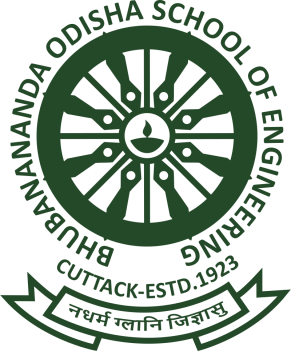 LESSON PLANSUBJECT:  STRUCTURAL DESIGN-II (TH2)ACCADEMIC SESSION: 2021-22FACULTY: MS TAPASWINI DASSEMESTER: 5TH  SEC: CSd/-H O D (Civil Engg.)Discipline: Civil EngineeringSemester: 5thSemester: 5thName of the teaching faculty: TAPASWINI DASHSubject: STRUCTURAL DESIGN -IINo. of Days/ per week class allotted: 04 periods per week. (Mon, Tue, Wed  and Fri – 1 period each)No. of Days/ per week class allotted: 04 periods per week. (Mon, Tue, Wed  and Fri – 1 period each)Semester From Date: 01-10-2021 To Date: 08-01-2022No. of weeks: 14 weeksWeek Class DayNo of period availableTheory Topics1st01/10/202111.1 Common steel Structures, advantages and disadvantages of steel structure.2nd04/10/202111.2 Type of steel, properties of structural steel.2nd05/10/202111.3 Rolled steel sections, special consideration in steel design.                                     1.4 Load and its combinations  2nd06/10/202111.4 Load and its combinations  1.5 Structural analysis and design philosophy2nd08/10/202111.6 Brief review of principle of limit state design.3rd22/10/202112.1 Bolted connections.4th25/10/202112.1.1 Classification of bolts, advantages and disadvantages of bolted connection.4th26/10/202112.1.2 Different terminology, spacing and edge distance of bolt holes.4th27/10/202112.1.3 types of bolted connections 2.1.4 Types of action of fasteners, assumptions and principle of design4th29/10/20211MonthlyClass test5th01/11/202112.1.3 types of bolted connections2.1.4 Types of action of fasteners, assumptions and principle of design2.1.5 strength of plates in a joint, strength of bearing type of bolts, reduction factors and shear capacity of HSFG bolts5th02/11/202112.1.6 Analysis and design of joint using bearing type.2.1.7 Efficiency of a joint    2.2.1 Welded connections and its advantages and disadvantages.5th03/11/202112.2.2 Types of welded joints and specification of welding.2.2.3 Design Stress in welds.5th05/11/202112.2.4 Strength in welded joints.6th08/11/20211Problems related to bolted and welded connections.6th09/11/20211Exam on Chapter 26th10/11/202113.1 common shape of tension members6th12/11/202113.2 maximum values of effective slenderness ratio.7TH15/11/202113.4 analysis and design of tension members.7TH16/11/20211Doubt clearing and problem solving classes7TH17/11/20211Doubt clearing and problem solving classes.8TH22/11/20211Doubt clearing and problem solving classes.8TH23/11/202114.1 common shapes of compression members8TH24/11/202114.2 buckling class of cross sections, slenderness ratio8TH26/11/202114.3design compressive stress and strength of compression members9TH29/11/202114.4 analysis and design of compression members (axial load only).9TH30/11/20211MonthlyClass test.9TH01/12/20211InternalAssessment 9TH03/12/20211InternalAssessment10TH06/12/202115.1 common cross sections and their classifications of steel beams10TH07/12/202115.2deflection limits, web buckling and web crippling10TH08/12/202115.3 design of laterally supported beams against bending and shear10TH10/12/20211 problem solving classes11TH13/12/20211Doubt clearing class11TH14/12/202116.1 round tubular sections ,permissible stresses11TH15/12/202116.2 tubular compression and tension members11TH17/12/202116.3 joints in tubular trusses12TH20/12/20211Problem solving classes12TH21/12/202117.1 design considerations of masonry walls and columns12TH22/12/202117.2 load and non load bearing walls12TH24/12/202117.3 slenderness ratio, effective length, height and thickness13TH27/12/20211Problems on chapter 713TH28/12/20211MonthlyClass test13TH29/12/20211Previous year question discussion13TH31/12/20211Doubt clearing class14TH03/1/2021Previous year question discussion14TH04/1/20211Previous year question discussion14TH05/01/20221Doubt clearing class14TH07/01/20221discussion